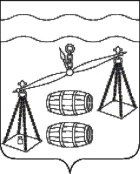 ГОРОДСКОЕ ПОСЕЛЕНИЕ"Поселок Середейский"Калужская область                                   ПОСЕЛКОВая дума                                       РЕШЕНИЕот 26.01.2023 г.                                                                              № 114Об участии в областном конкурсе поразвитию общественной инфраструктурыблагоустройства общественной  территории по ул. Пионерская в п.Середейский, Сухиничского района основанного на местных инициативах в ГП «Поселок Середейский»             В целях участия муниципального образования городское поселение «Поселок Середейский» в областном конкурсе по развитию общественной инфраструктуры территории устройство пешеходных тротуаров по ул.Пионрская в п.Середейский, Сухиничского района   основанного на местных инициативах, руководствуясь постановлением Правительства Калужской области от 21.01.2020 года № 30 «Об утверждении Положения о порядке предоставления бюджетам муниципальных образований Калужской области субсидий на реализацию проектов развития общественной инфраструктуры муниципальных образований, основанных на местных инициативах, руководствуясь Уставом городского поселения «Поселок Середейский», Поселковая Дума ГП «Поселок Середейский», РЕШИЛА:Принять участие в областном конкурсе по развитию общественной инфраструктуры благоустройства общественной  территории  по ул.Пионрская  в п.Середейский, Сухиничского района основанного на местных инициативах.Провести собрание жителей ГП «Поселок Середейский» по вопросу выбора проекта и внесению вклада в его реализацию. Обнародовать настоящее решение путем размещения на информационном стенде в  администрации по адресу: п.Середейский, ул.Ленина, д.14.
4. Настоящее решение вступает в силу со дня его принятия.Глава  городского поселения«Поселок Середейский»                             Т.Д.Цыбранкова